Meeting Agenda                                              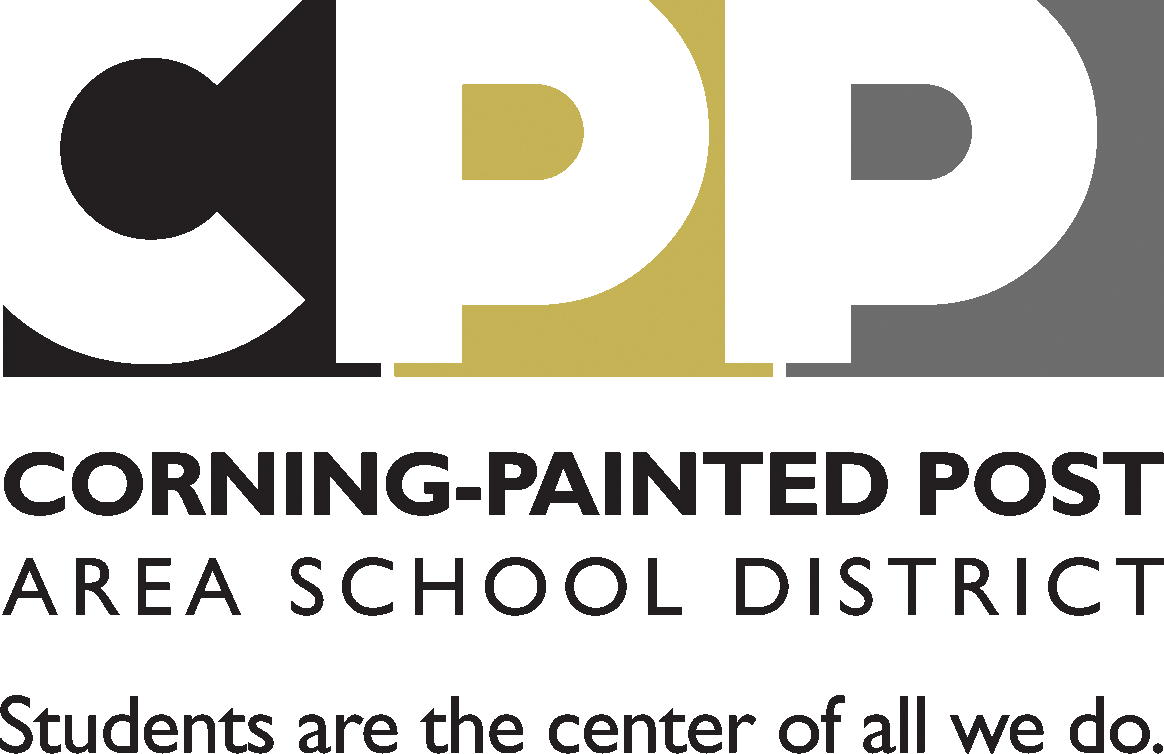                                                                    Algebra/GeometryMeeting Date:  Hawk Day 3   December 17, 2014Meeting Date:  Hawk Day 3   December 17, 2014Meeting Date:  Hawk Day 3   December 17, 2014Meeting Time:  8 -10amMeeting Time:  8 -10amMembers Present:Members Present:Members Present:Members Absent:  Members Absent:  AGENDAWhat we will accomplishTIMEDECISIONS/ACTION ITEMS/NOTES,DECISIONS/ACTION ITEMS/NOTES,NEXT STEPSWho will do what, and whenPlease keep in mind that all of the resources you need are on the curriculum Weebly: http://cppcurriculum.weebly.comAgreements (8 October): standardize Geo Module 1 Test 2 (2 low, 2 medium, 2 high)Please keep in mind that all of the resources you need are on the curriculum Weebly: http://cppcurriculum.weebly.comAgreements (8 October): standardize Geo Module 1 Test 2 (2 low, 2 medium, 2 high)Please keep in mind that all of the resources you need are on the curriculum Weebly: http://cppcurriculum.weebly.comAgreements (8 October): standardize Geo Module 1 Test 2 (2 low, 2 medium, 2 high)Please keep in mind that all of the resources you need are on the curriculum Weebly: http://cppcurriculum.weebly.comAgreements (8 October): standardize Geo Module 1 Test 2 (2 low, 2 medium, 2 high)Please keep in mind that all of the resources you need are on the curriculum Weebly: http://cppcurriculum.weebly.comAgreements (8 October): standardize Geo Module 1 Test 2 (2 low, 2 medium, 2 high)Unit Planner work: transfer (or complete) “Matrix-required” info to unit planner—complete minimum by end of Hawk DayAccess documents at http://cppcurriculum.weebly.com  *make sure all units (from the pink/grey planner have been transferred to the unit planner*the only information that must be transferred is what is indicated on the tutorial (on the Weebly)Access documents at http://cppcurriculum.weebly.com  *make sure all units (from the pink/grey planner have been transferred to the unit planner*the only information that must be transferred is what is indicated on the tutorial (on the Weebly)If unable to complete, please indicate who will complete for the course group by Dec. 19Assessment standardization—only when unit planner update is completeAccess standardization document at http://cppcurriculum.weebly.com  Standardize Geometry Module 1, Test 2 (as decided 8 October)Access standardization document at http://cppcurriculum.weebly.com  Standardize Geometry Module 1, Test 2 (as decided 8 October)Please complete notes and send to Department Chair (remember to save template as Course name)Suggested Future Agenda Items:Date/Time of Next Meeting: 